Organización para las Naciones Unidas para ,  y 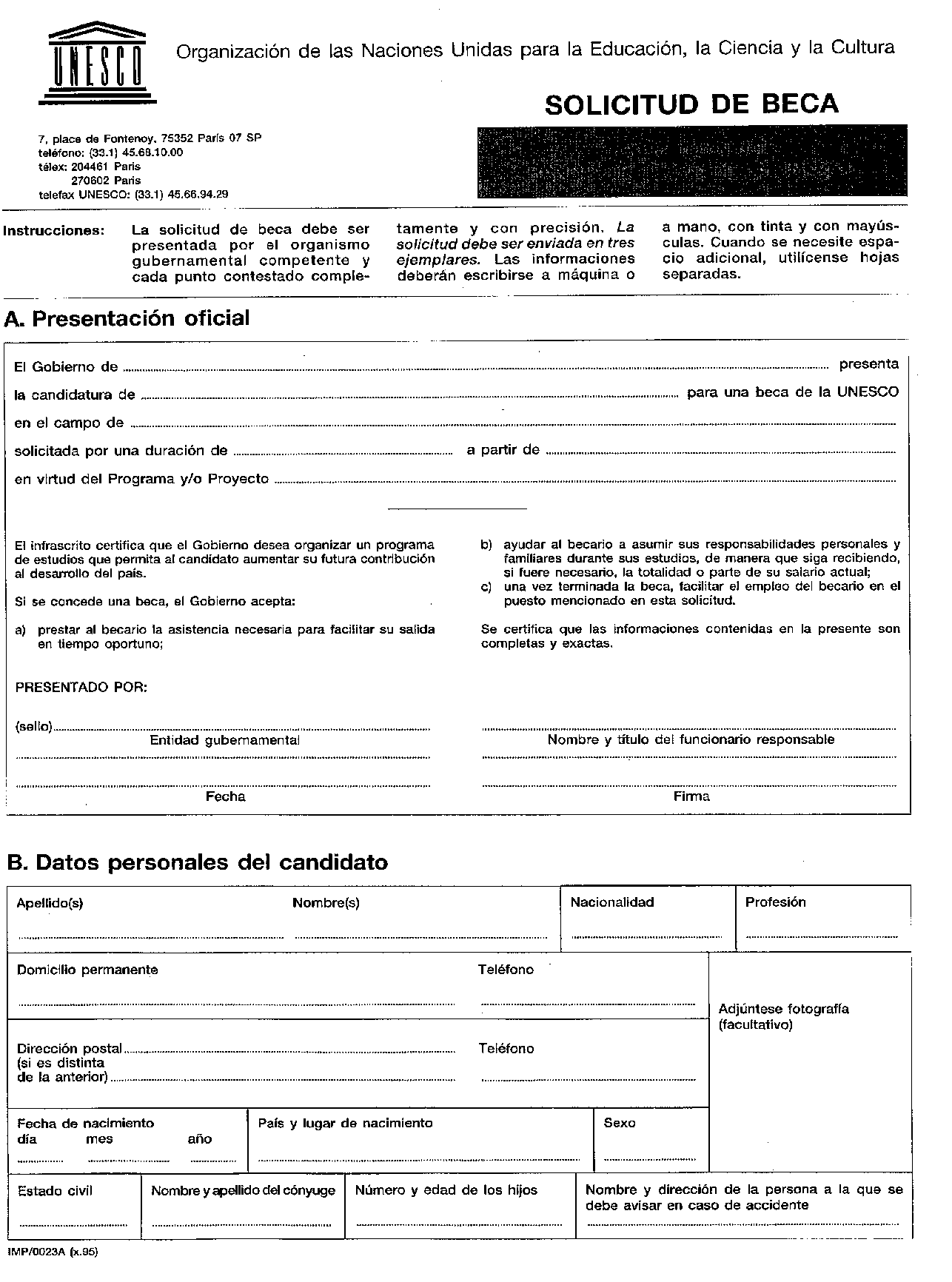 PORTADAPremio L’Oréal Chile – Unesco 2015				    Patrocinada por CONICYTNombres                                            ApellidosRutNacionalidad	ProfesiónDomicilio permanente                                               TeléfonoCorreo electrónicoFecha nacimiento Día/Mes/Año                   Estado CivilTítulo o grado universitario obtenidoDoctorado en curso